TÝDENNÍ PLÁN NÁMOŘNICKÉ TŘÍDY 4. A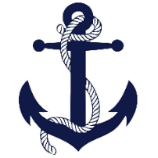 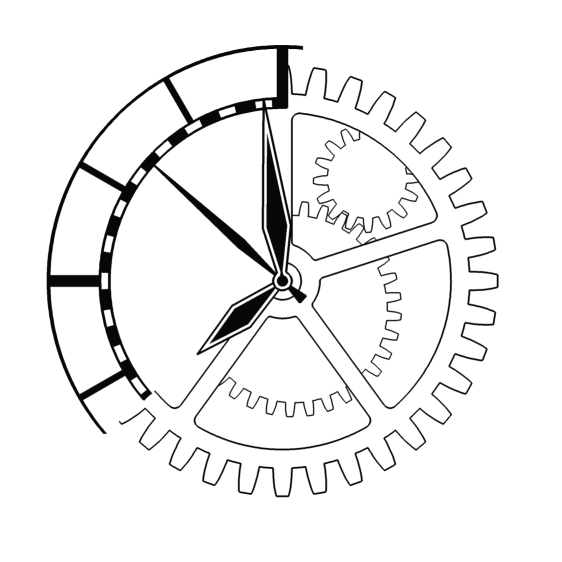 Námořníci na cestě z pravěkuMilí Námořníci a milí rodiče, ve třídě máme díky tatínkovi Aničky 5 pulců v akváriu a těšíme se na pozorování, jak se nám přemění v žabky, pak je půjdeme vypustit k vodě. S Alicí moc Námořníky chválíme, jak pěkně pracují a jak tu naši výuku společně zvládáme. To platí i pro Aničku, Lucinku a Prokopa, kteří pracují z domova. Můžeme se s domácími Námořníky opět v úterý v 12:00 připojit. Také bychom se mohli společně s rodiči vidět třeba v karlínském Přístavu. Navrhuji čtvrtek od 16:00 do 18:00 (podle počasí). Já tam dorazím a budu se těšit na všechny, kdo dorazí (ale hlídám si jen své vlastní raubíře  ). Společné třídní rozloučení by pravděpodobně bylo v Čakovicích u Vítků 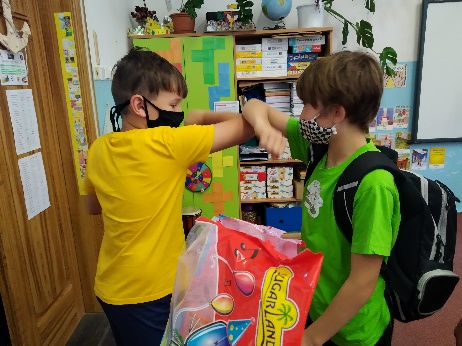 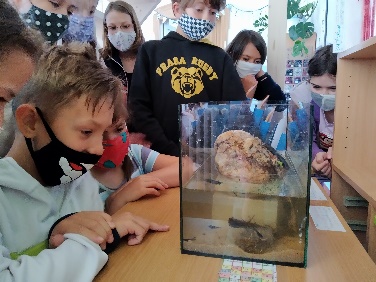 ve čtvrtek 25. 6., ale vše je zatím v jednání. Přejeme všem hezký červnový týden.              Lucka a AlicePodpis Námořníka:                                                                       podpis rodičů:41. TÝDENOD 8. 6. DO 14. 6. 2020CO se tento týden dozvím nového A CO MÁM ZVLÁDNOUTMÉ POVINNOSTI A DOPORUČENÍ NA PROCVIČOVÁNÍJAK SE HODNOTÍM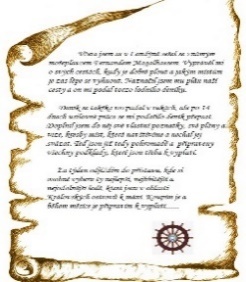 ČESKÝ JAZYKČTENÍZopakuji si vše, co vím o slovesech. U 84Procvičuji si v učebnici na str. 96 -103Rozliším větu jednoduchou a souvětí, seznámím se s pravidlem pravopisu souvětí. U 85 – 87 Vyhledávám ve větě podmět a přísudek U 88 - 90Karantéňan – píši svůj příběh. Čtu si ze své knihy.Každý den píši čitelnou a smysluplnou větu (nebo i více vět) do deníku.Vypracuji PL do pondělí 15. 6.Pracuji na příběhu o Karantéňanovi.Napíši a odevzdám čtenářský deník se dvěma zápisy do pátku  12. 6.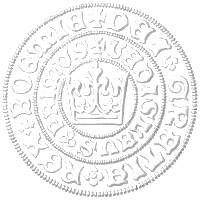 ČESKÝ JAZYKČTENÍZopakuji si vše, co vím o slovesech. U 84Procvičuji si v učebnici na str. 96 -103Rozliším větu jednoduchou a souvětí, seznámím se s pravidlem pravopisu souvětí. U 85 – 87 Vyhledávám ve větě podmět a přísudek U 88 - 90Karantéňan – píši svůj příběh. Čtu si ze své knihy.Každý den píši čitelnou a smysluplnou větu (nebo i více vět) do deníku.Vypracuji PL do pondělí 15. 6.Pracuji na příběhu o Karantéňanovi.Napíši a odevzdám čtenářský deník se dvěma zápisy do pátku  12. 6.ČESKÝ JAZYKČTENÍZopakuji si vše, co vím o slovesech. U 84Procvičuji si v učebnici na str. 96 -103Rozliším větu jednoduchou a souvětí, seznámím se s pravidlem pravopisu souvětí. U 85 – 87 Vyhledávám ve větě podmět a přísudek U 88 - 90Karantéňan – píši svůj příběh. Čtu si ze své knihy.Každý den píši čitelnou a smysluplnou větu (nebo i více vět) do deníku.Vypracuji PL do pondělí 15. 6.Pracuji na příběhu o Karantéňanovi.Napíši a odevzdám čtenářský deník se dvěma zápisy do pátku  12. 6.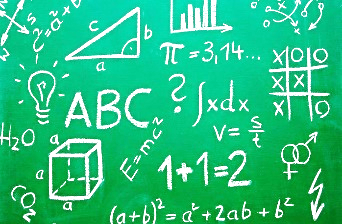 MATEMATIKAPoznávám zákonitosti dělení. U 73 – 76Geometrie – zopakuji si, co jsou a jak se rýsují rovnoběžky a různoběžky. Naučím se rýsovat kružnice (U 46) a kolmice (U 75). Do školy donesu pravítko a kružítko!!!Vypracuji PL na rýsování do pondělí 15.6.Vyvodím si pravidla dělitelnosti 2, 3, 4, 5 a 10. Vypracuji si podle možností cvičení v PL na prostředí a úkoly, které znám.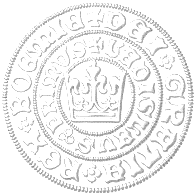 MATEMATIKAPoznávám zákonitosti dělení. U 73 – 76Geometrie – zopakuji si, co jsou a jak se rýsují rovnoběžky a různoběžky. Naučím se rýsovat kružnice (U 46) a kolmice (U 75). Do školy donesu pravítko a kružítko!!!Vypracuji PL na rýsování do pondělí 15.6.Vyvodím si pravidla dělitelnosti 2, 3, 4, 5 a 10. Vypracuji si podle možností cvičení v PL na prostředí a úkoly, které znám.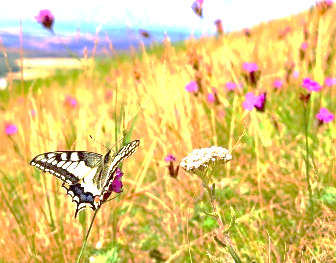 PŘÍRODNÍ VĚDYPozorujeme ve třídě přeměnu pulce na žábu. Seznámím se s přírodním společenstvem parku.  U 52 – 55Podívám se na videa k tématu.Prostuduji si učebnici na straně 52 – 55 a vypracuji PL k tématu ekosystém park do pondělí 15. 6.Podívám se na videa k tématu.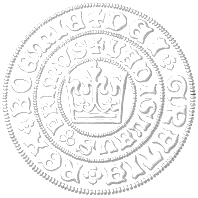 PŘÍRODNÍ VĚDYPozorujeme ve třídě přeměnu pulce na žábu. Seznámím se s přírodním společenstvem parku.  U 52 – 55Podívám se na videa k tématu.Prostuduji si učebnici na straně 52 – 55 a vypracuji PL k tématu ekosystém park do pondělí 15. 6.Podívám se na videa k tématu.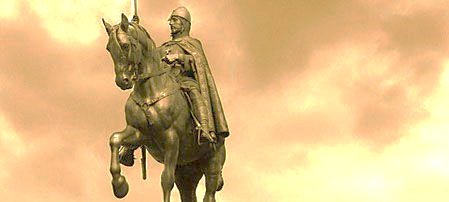 SPOLEČENSKÉ        VĚDYSeznámím se se situací v českých zemích po smrti Karla IV.Václav IV., Jan Hus, Zikmund Lucemburský)Videa  Udatné dějiny díly 40, 41, 42.Přečtu si vlastivědné texty o Janu Husovi.Přečtu si pozorně a pečlivě text v učebnici na str. 41.Vypracuji v PS str. 23.Podívám se na videa.Přečtu si a doplním vlastivědné texty.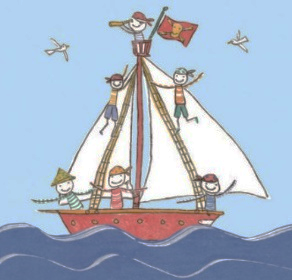 VÝCHOVY„Okénko do parku“ – namaluji, co vidím skrz vytvořený rámeček z papíru formátu A4.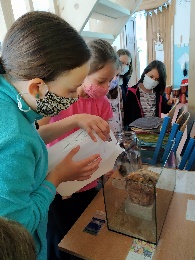 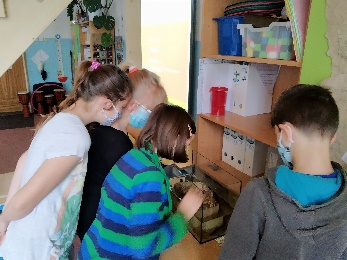 